Transforming Polynomial FunctionsTEKS: P1.A, P2.AContent Objective: I will be able to transform polynomial functions.Language Objective: 																									I. LessonTransformations for polynomial functions follow the same rules as quadratic functions.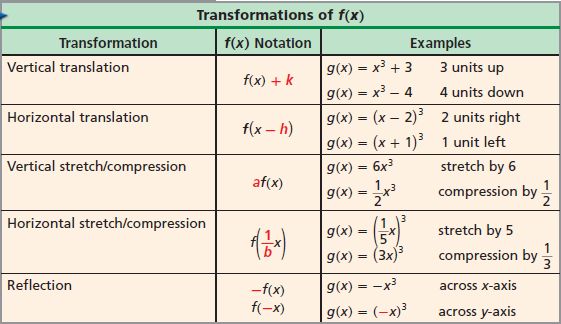 EXAMPLE 1: Transforming Polynomial FunctionsGraph the parent function, the transformed function, describe the transformation, and state the domain and range.A) Try ItB) C) D) E) F) G) NAME: 						DATE: 			PERIOD:		Independent Practice: Transforming Polynomial FunctionsGraph the parent function, the transformed function, describe the transformation, and state the domain and range.